2.pielikumspie informatīvā ziņojuma „Par rādītāju - republikas pilsētu iekšzemes kopprodukts un pievienotā vērtība - iegūšanas iespējām un šādas informācijas iegūšanas nodrošināšanai nepieciešamo finansējumu”Informācijas par statistikas vienībām uzturēšanaStatistikas uzņēmumu reģistrāStatistikas vienībasStatistikas sagatavošanas vajadzībām Centrālā statistikas pārvalde (turpmāk – Pārvalde) uztur Statistikas uzņēmumu reģistru (turpmāk - SUR), kura pamatfunkcija ir nodrošināt statistisko informāciju par ekonomiski aktīvo uzņēmumu kopu statistikas apsekojumu sagatavošanai un koordinācijai, administratīvo datu izmantošanai un statistikas vienību noteikšanai un izveidei, uzņēmumu un uzņēmumu demogrāfijas statistikas analīzei, kā arī uzņēmumu grupu noteikšanai un analīzei. Informācija SUR tiek iegūta, veicot statistiskos apsekojumus, kā arī izmantojot valsts reģistros un citās informācijas sistēmās esošos datus. SUR, tiek uzturēta informācija par statistikas vienībām (turpmāk – vienība), kas pilnībā vai daļēji veic saimniecisko darbību.Uzņēmums ir organizatoriska vienība, kura ražo preces vai pakalpojumus un kurai ir noteikta autonomijas pakāpe lēmumu pieņemšanā. Uzņēmums veic vienu vai vairākas darbības vienā vai vairākās vietās.Darbības veida vienība/-as (DVV) apvieno visas uzņēmuma daļas, kas palīdz veikt samniecisko darbību NACE klases (NACE 4 zīmes) līmenī, un atbilst vienai vai vairākām uzņēmuma operatīvajām apakšnodaļām. Vietējā darbības veida vienība (VDVV)  ir DVV daļa, kas atbilst vietējai vienībai. VDVV var atbilst institucionālai vienībai kā ražotājs, no otras puses, tā nekad nevar piederēt divām dažādām institucionālām vienībām. VDVV tiek izmantota vietējo vienību aprēķināšanā.Vietējā vienība (VV) ir uzņēmums vai tā daļa (piemēram, cehs, rūpnīca, noliktava, birojs, raktuve vai glabātava), kas atrodas ģeogrāfiski identificētā vietā. Šajā vietā vai no šīs vietas veic saimniecisku darbību, kurā vienā un tajā pašā uzņēmumā – ar dažiem izņēmumiem –strādā viena vai vairākas personas (kaut vai tikai nepilnu laiku).Uzņēmējdarbības statistikā, atbilstoši ES prasībām un iekšējā tirgus vajadzībām, ir izstrādātas vienotas statistikas vienību definīcijas, lai iespējami ātri un elastīgi sniegtu saskaņotu, ticamu un detalizētu statistisko informāciju.Novērojamo statistikas vienību izmantošanas savstarpējo mijiedarbību uzņēmējdarbības statistikā, atbilstoši Padomes Regulas Nr. 696/93 par statistikas vienībām prasībām skatīt 1.shēmā.1.shēma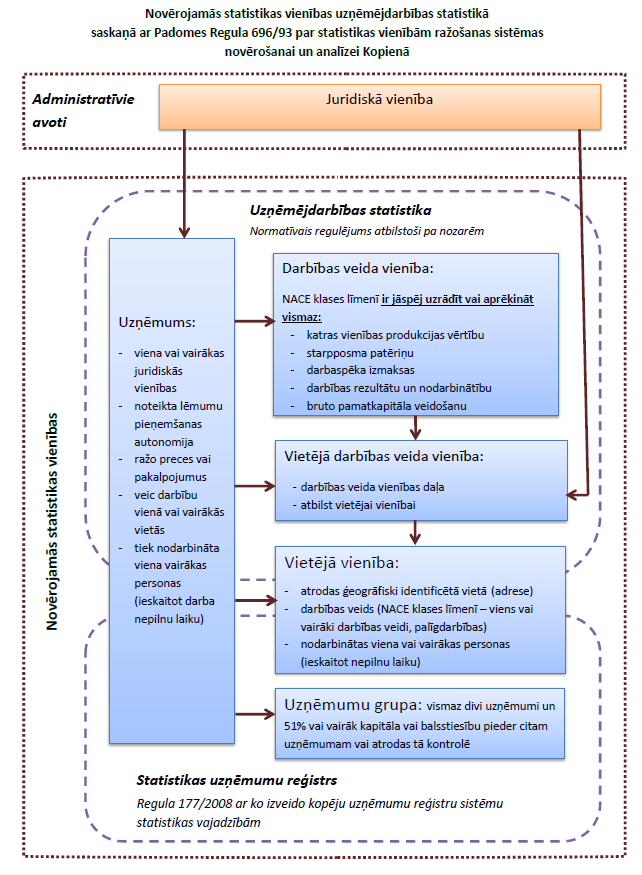 SUR tiek uzturēta vēsturiskā informācija par uzņēmumiem, VV un uzņēmumu grupām Atbilstoši Regulas 177/2008 ar ko izveido kopēju uzņēmumu reģistru sistēmu prasībām.NACE noteikšanas metodoloģijaKatrai vienībai, kas iekļauta SUR, tiek piešķirts NACE kods, atbilstoši tās veiktajai saimnieciskajai darbībai. Katra vienība var veikt vienu vai vairākas saimnieciskās darbības, kas aprakstītas vienā vai vairākās NACE kategorijās, izdalot tās pamatdarbību, sekundāro un palīgdarbību. Pamatdarbība ir darbība, kas dod vislielāko ieguldījumu vienības pievienotajā vērtībā un tā ir pamats vienības klasificēšanai atbilstoši saimnieciskajām darbībām. Sekundārā darbība ir jebkura cita vienības darbība, kuras rezultātā tiek ražotas preces vai pakalpojumi trešajām personām. Sekundārās darbības pievienotajai vērtībai jābūt mazākai nekā pamatdarbības pievienotajai vērtībai. Palīgdarbības tiek veiktas vienīgi, lai atbalstītu vienības pamatdarbību vai sekundārās saimnieciskās darbības, nodrošinot preces vai pakalpojumus tikai attiecīgās vienības lietošanai (piemēram, grāmatvedības uzskaite, pārvadājumi, glabāšana u.c.) Palīgdarbībai jāatbilst šādiem nosacījumiem: tā kalpo tikai minētajai vienībai vai vienībām; izejmateriāli veido daļu no vienības izmaksām; izlaide (parasti pakalpojumi, reti preces) neveido daļu no vienības gala produkta un neveido bruto ieguldījumus pamatkapitālā; līdzīga darbība tādā pašā proporcijā tiek veikta līdzīgās ražošanas vienībās. Par palīgdarbību nevar uzskatīt šādus darbības veidus: preču un pakalpojumu ražošana, kas veido ieguldījumus pamatkapitālā, piemēram, būvniecības darbi uz pašu rēķina, kas, ja vien ir pieejami dati, būtu jāklasificē atsevišķi pie būvniecības; programmatūras izstrāde; produkcijas ražošana, no kuras vismaz 20% tiek pārdoti tirgū, pat ja šīs produkcijas atlikusī daļa tiek patērēta pamatdarbībai; preču un pakalpojumu ražošana, kas vēlāk kļūst par pamatdarbības vai sekundārās darbības izlaides neatņemamu daļu (piemēram, kastes, ko uzņēmuma struktūrvienība ražo saražoto produktu iepakošanai); enerģijas ražošana (uzņēmuma sastāvā ietilpstošā spēkstacija vai katlumāja, ja ražo siltumenerģiju pārdošanai, pat ja daļa šīs produkcijas tiek patērēta savām vajadzībām) preču pirkšana tālākai pārdošanai neizmainītā veidā (tirdzniecība); pētījumu un attīstības darbs. Nosakot NACE kodu, netiek ņemtas vērā statistikas vienību īpašuma, juridiskās formas vai citi darbības aspekti, jo šādi kritēriji neattiecas uz darbības raksturīgajām pazīmēm. NACE neparedz iedalījumu starp oficiālu un neoficiālu vai likumīgu un nelikumīgu ražošanu. Lai noteiktu vienības pamatdarbību, Pārvalde apkopo informāciju par uzņēmuma saimniecisko darbību no statistikas pārskatiem, apsekojot uzņēmumus, izmanto gada pārskatu informāciju, mājas lapas, publikācijas presē un citu publiski pieejamu informāciju. Pamatdarbības veids vienībām tiek aktualizēts tiklīdz Pārvalde ir saņēmusi informāciju no uzņēmuma vai citiem datu avotiem par saimnieciskās darbības veida maiņu un izvērtējusi tās pamatotību. Galvenais no tiem ir uzņēmumu gada pārskati, kuros, saskaņā ar Gada pārskatu likumu (turpmāk - GPL), ir jānorāda uzņēmuma NACE kods. Informācija tiek iegūta arī no SUR aptaujas un citiem regulārajiem statistikas pārskatiem, tādiem kā pārskats par rūpniecisko ražošanu, par tirdzniecības un pakalpojumu nozaru apgrozījumu u.c. Papildus tam, Pārvalde ir izstrādājusi iespēju aktualizēt uzņēmumam pašam saimnieciskās darbības veidu, izmantojot Pārvaldes mājas lapas sadaļas „Respondentiem” izvēlni „Mans uzņēmums”. Ievadot reģistrācijas numuru, uzņēmumi var pārbaudīt vai aktualizēt kontaktinformāciju, kas atrodas SUR, t.i. uzņēmuma nosaukums, adrese, tālruņa numurs, e-pasta adrese, mājas lapas adrese un pamatdarbības veids, saskaņā ar NACE 2.red. 4 zīmēs. Informācijas iegūšanai par uzņēmuma sekundārajiem darbības veidiem un palīgdarbībām tiek izmantota tikai Pārvaldes pārskatos 1-gada „Kompleksais pārskats par darbību” un 1-reģistrs „Statistikas uzņēmumu reģistra aktualizācijas veidlapa”sniegtā informācija. Saskaņā ar Pārvaldes ieviestiem Kvalitātes vadības sistēmas procesiem sekundāro nozari fiksē, ja uzņēmuma gada vidējais strādājošo skaits >= 20. Šie kritēriji ir izstrādāti, lai neradītu pārmērīgu administratīvo slogu mazajiem uzņēmumiem. Parasti mazajos uzņēmumos viens un tas pats personāls tiek nodarbināts vairākos darbības veidos, līdz ar to ir grūti veikt precīzu uzskaiti.Nosakot uzņēmuma darbības ir pieļaujami  izņēmumi, ieskaitot darbību savām vajadzībām: būvdarbus un remontdarbus (NACE 41- 43) uzrāda tiem uzņēmumiem, kuri veic būvdarbus uz pašu rēķina, kas veido ieguldījumus pamatkapitālā;zinātniski pētnieciskā darbība (NACE 72), katlu mājas (NACE 35.30) uzrāda tiem uzņēmumiem, kuri ražo siltumenerģiju pārdošanai. Pārējos gadījumos, atbilstoši NACE pamatnostādnēm, sekundārās nozares izdala un atzīst par darbības veida vienībām, ja ir pieejami atsevišķi dati, un tos klasificē atbilstoši to darbībai. Ja uzņēmumiem, kuros nodarbināto skaits, salīdzinājumā ar iepriekšējo gadu, ir kļuvis mazāks par noteikto slieksni, t.i., 20 darbiniekiem, bet iepriekš fiksētās sekundārās nozares un VDVV darbojas, tad, lai saglabātu VDVV un sekundārās nozares laika rindu, izņemot sekundāro nozaru izņēmumus, tiek saglabāta iepriekšējā gada situācija. Sekundārā nozare un VDVV statistikā vairs netiek uzskaitīta, ja uzņēmumam darbinieku skaits neatbilst noteiktajam slieksnim 2 gadus pēc kārtas.Piemērs: GPL paredz sagatavot gada pārskatu par uzņēmuma (saskaņā ar GPL terminoloģiju - sabiedrības) darbību kopumā, pielikumos sniedzot apgrozījuma atšifrējumus pa darbības veidiem un ģeogrāfiskajiem tirgiem: piemēram, uzņēmuma „A” kopējais apgrozījums ir 23 tūkst. euro, no tā ieņēmumi no mēbeļu pārdošanas 10 tūkst. euro, no zāģmateriāliem 8 tūkst. euro, dizaina pakalpojumi 5 tūkst. euro - dalījumā pa tirgiem - Latvija, ES, ārpus ES. Likums nenosaka prasību sagatavot gada pārskatu tā, lai varētu norādīt vai aprēķināt katrai DVV (mēbeles, zāģmateriāli, dizaina pakalpojumi) ražošanas vērtību, starppatēriņu, darbaspēka izmaksas, pamatdarbības pārpalikumu un nodarbinātību, un bruto pamatkapitāla veidošanos. GPL 48.panta pirmā daļa paredz, ka uzņēmumiem gada pārskata pielikumā ir jāsniedz Peļņas vai zaudējumu aprēķinā norādītais Neto apgrozījums sadalījumā pa pamatdarbības veidiem un ģeogrāfiskajiem tirgiem, ja uzņēmuma pamatdarbības veidi un ģeogrāfiskie tirgi būtiski atšķiras.Vienlaicīgi šie noteikumi neattiecas uz uzņēmumiem, kuri nepārsniedz divus no šādiem kritērijiem:bilances kopsumma – 1 400 000 euro;neto apgrozījums – 3 400 000 euro;pārskata gada vidējais darbinieku skaits – 250,kā arī uzņēmums šo informāciju var nesniegt, ja tā varētu nopietni kaitēt attiecīgā uzņēmuma interesēm, pielikumā norādot, ka šī informācija netiek sniegta minētā iemesla dēļ. Jaunā Gada pārskatu un konsolidēto gada pārskatu likuma (turpmāk - JGPL) projekta 54.panta pirmā daļa paredz, ka turpmāk neto apgrozījums sadalījumā pa saimnieciskās darbības veidiem, atbilstoši Eiropas Parlamenta un Padomes 2006.gada 20.decembra regulā (EK) Nr.1893/2006, ar ko izveido NACE 2.red. saimniecisko darbību statistisko klasifikāciju, kā arī groza Padomes regulu (EEK) Nr.3037/90 un dažas EK regulas par īpašām statistikas  jomām (dokuments attiecas uz EEZ), noteiktajai saimnieciskās darbības statistiskajai klasifikācijai, un pa ģeogrāfiskajiem tirgiem, ja uzņēmuma darbības veidi un ģeogrāfiskie tirgi būtiski atšķiras, būs pielikumā jāatšifrē tikai lielajiem uzņēmumiem, t.i., kuras pārsniegs divus no šādiem kritērijiem:bilances kopsumma – 20 000 000 euro;neto apgrozījums – 40 000 000 euro;pārskata gada vidējais darbinieku skaits – 250,kā arī noteikto informāciju atļauts nesniegt, ja tā varētu nopietni kaitēt attiecīgā uzņēmuma interesēm, finanšu pārskata pielikumā norādot, ka šī informācija netiek sniegta minētā iemesla dēļ.GPL 50.panta pirmā daļa nosaka, ka pielikumā uzņēmumiem jāsniedz informācija par nodarbināto personu vidējo skaitu pārskata gadā. Savukārt personāla izmaksas jādetalizē šādā veidā:atlīdzība par darbu;pensijas no uzņēmuma līdzekļiem;valsts sociālās apdrošināšanas obligātās iemaksas;pārējās sociālās nodrošināšanas izmaksas.Attiecībā uz šo normu JGPL nosaka, ka vidējām (nepārsniedz divus kritērijus no: bilances kopsumma – 20 000 000 euro, neto apgrozījums – 40 000 000 euro, vidējais darbinieku skaits pārskata gadā – 250) un lieliem uzņēmumiem pielikumā jānorāda vadībai par funkciju pildīšanu piešķirtās atlīdzības kopsumma sadalījumā pa atsevišķām amatu grupām (padomes un valdes locekļi). Tas pats attiecas uz pensijām un līdzīgām saistībām pret bijušajiem pārvaldes institūciju locekļiem, kā arī jānorāda vidējais darbinieku skaits pārskata gadā sadalījumā pa kategorijām (padomes locekļi, valdes locekļi, pārējie darbinieki), ja peļņas vai zaudējumu aprēķins nav sagatavots pēc izdevumu veidiem.Gan ieņēmumi, gan izmaksas, kas ietvertas uzņēmumu gada pārskatos peļņas vai zaudējumu aprēķinā saskaņā ar GPL un turpmāk ar JGPL tiek sagatavotas atbilstoši vai nu izdevumu funkcijai (GPL 12.pants – klasificēta pēc apgrozījumu izmaksu metodes, JGPL 2.pielikums) vai arī – izdevumu veidam (GPL 11.pants - klasificēta pēc periodu izmaksu metodes, JGPL 3.pielikums). Tātad likums paredz izmaksas klasificēt pēc to funkcijām vai to būtības un ne citādāk.Līdz ar to arī administratīvie datu avoti nevar nodrošināt šādu informāciju. Jāatzīmē, ka atšifrējumi par darbības veidiem un tirgiem uzņēmums sniedz brīvā formā gada pārskata pielikumos, līdz ar to Pārvaldei nav iespējams apstrādāt šo informāciju tās lielā apjoma dēļ (individuāls darbs ar katru pārskatu, iesniegtās informācijas apjoms un kvalitāte ir atšķirīgi, datu atšifrējumi var arī nebūt).Informācijas uzturēšana SURSUR iekļauj saskaņā ar Regulas Nr.177/2008 par kopēju uzņēmumu reģistru sistēmu statistikas vajadzībām 3.pantu:visus uzņēmumus, kas veic saimniecisko darbību, kuri ietekmē nacionālo kopproduktu, un to vietējās vienības (VV);juridiskās vienības, kas ir šajos uzņēmumos;uzņēmumu grupas.Papildus SUR tiek uzturēta informācija par:darbības veida vienībām (DVV);vietējās darbības veida vienībām (VDVV).Katrai statistikas vienībai „uzņēmums” SUR ir izdalīta vismaz viena DVV, VDVV un VV atbilstoši Statistikas uzņēmumu reģistra rokasgrāmatā sniegtajiem metodoloģiskajiem norādījumiem. Atsevišķos gadījumos vienam uzņēmumam var būt vairāk nekā viena VDVV, neatkarīgi no VID reģistrētajām vienībām:zemnieku un  zvejnieku saimniecības, kuru pamatdarbība ir lauksaimniecība vai zivsaimniecība;sabiedriskās organizācijas (fondi, nodibinājumi un biedrības);lauksaimniecības pakalpojumu kooperatīvās sabiedrības, dzīvokļu īpašnieku kooperatīvās sabiedrības, automašīnu garāžu īpašnieku kooperatīvās sabiedrības, laivu garāžu īpašnieku kooperatīvās sabiedrības un dārzkopības kooperatīvās sabiedrības.Lai nodrošinātu informācijas par VV vākšanu, atbilstoši Regulā Nr.177/200810 kopumam, par VDVV SUR tiek uzturēta šāda informācija:adrese un ATVK;vidējais nodarbināto skaits gadā;NACE 4-zīmju (klašu) līmenī;atzīme par reģistrāciju un likvidāciju.2.etaps. Divu un vairāk VDVV pamatprincipi SUR:Lai uzturētu informāciju par DVV statistikai, ir jāspēj katrai vienībai uzrādīt vai aprēķināt vismaz katras vienības ražošanas vērtību, starppatēriņu, darbaspēka izmaksas, pamatdarbības pārpalikumu, nodarbinātību un bruto pamatkapitāla veidošanu. Gadījumos, ja nav iespējams iegūt vai aprēķināt datus par DVV pa iepriekšminētajiem rādītājiem, VDVV, izņemot palīgdarbības, netiek izdalīta un fiksēta SUR. Viena uzņēmuma divas un vairāk aktīvas VDVV statistikā vairs netiek uzskaitītas, ja neatbilst noteikšanas pamatprincipiem 2 gadus pēc kārtas (t+2).Informācijas par VDVV aktualizācijas avoti ir administratīvie dati (VID ikmēneša informācija par reģistrētām/likvidētām struktūrvienībām un to adresēm, statistikas pārskatu un citu ārējo informācijas avotu dati.Pamatinformācija VDVV reģistrēšanai tiek saņemta no VID par reģistrētām uzņēmumu struktūrvienībām, taču atšķirības  dažādu administratīvo datu uzturēšanā un statistikas jomu metodoloģijā apgrūtina datu integrēšanu SUR.Piemēram, informācijas par vidējo darbinieku skaitu, strādājošo skaitu uzturēšanai SUR netiek veikts statistiskais apsekojums, bet gan tiek izmantota pieejamā informācija no citiem Pārvaldes apsekojumiem vai VID, un katrā jomā atšķiras uzturamā informācija.VID uztur informāciju par darbinieku skaitu, darba samaksas statistika uztur informāciju pēc strādājošo skaita, uzņēmējdarbības strukturālā statistika - vidējo nodarbināto skaitu gadā. Papildus tam jāatzīmē, ka no VID tiek saņemta informācija par vienības nosaukumu, reģistrācijas vai likvidācijas datumu, atrašanās vietu, bet nav pieejama informācija par vienības NACE kodu, strādājošo skaitu. VDVV pārskata periodā tiek fiksēta tikai tad, ja ir informācija par nodarbinātajiem,  kaut vai nepilnu darba laiku. Piemēri: Zemkopības ministrijas Valsts meža dienesta struktūrā ir mežniecības (Mežsaimniecības palīgdarbības (NACE 02.40)), kas atrodas dažādās valsts teritorijās. VID ir iespējams iegūt tikai kopējo struktūrvienību skaitu un atrašanās vietu. Uzņēmumam ir reģistrētas 1 DVV, 11 VDVV un 11 VV.AS Latvijas balzams ir vairāki darbības veidi: spirtu destilēšana, rektificēšana un maisīšana (NACE 11.0); vīnu ražošana no vīnogām (NACE 11.02); palīgdarbība - tvaika piegāde un kondicionēšana (NACE 35.30, jo neražo siltumenerģiju pārdošanai un tiek attiecināts uz pamatdarbību (NACE 11.01). Uzņēmumam ir reģistrētas 2 DVV, 9 VDVV un 5 VV;Uzņēmums AS Valmieras stikla šķiedra veic saimniecisko darbību vienā administratīvajā teritorijā un tam ir divi darbības veidi: tekstilmateriālu aušana (NACE 13.20) un stikla šķiedras ražošana (NACE 23.14). Uzņēmumam ir 2 DVV, 6 VDVV un 1 VV;SIA Gaujas koks darbības veids ir zāģēšana, ēvelēšana un impregnēšana (NACE 16.10) un saimniecisko darbību veic dažādās administratīvajās teritorijās. Uzņēmumam ir 1 DVV, 5 VDVV un 5 VV;SIA Augstceltne darbības veidi: degvielas mazumtirdzniecība degvielas uzpildes stacijās (NACE 47.30); dzīvojamo māju un nedzīvojamo ēku būvniecība (NACE 41.20); nekustamā īpašuma pārvaldīšana par atlīdzību vai uz līguma pamata (NACE 68.32); restorānu un mobilo ēdināšanas vietu pakalpojumi (NACE 56.10) un saimniecisko darbību veic dažādās administratīvajās teritorijās. Uzņēmumam ir 4 DVV, 12 VDVV un 8 VV;SIA AJM Wood darbības veids ir koka izstrādājumu ražošana (NACE 16.29) un Pārvaldes pārskatā „Kompleksais pārskats par darbību 1-gada” izdala palīgdarbību mēbeļu ražošana (NACE 31.09), kura tiek pakārtota uzņēmumu pamatdarbībai, un saimniecisko darbību veic dažādās administratīvajās teritorijās. Uzņēmumam ir 1 DVV, 2 VDVV un 2 VV; SIA Rimi Latvia darbības veids ir mazumtirdzniecība nespecializētajos veikalos, kuros galvenokārt pārdod pārtikas preces, dzērienus un tabaku (NACE 47.11) un saimniecisko darbību veic dažādās administratīvajās teritorijās. Uzņēmumam ir 1 DVV, 116 VDVV un 113 VV.No kopējā ekonomiski aktīvā uzņēmumu skaita 2012.gadā 11% uzņēmumu bija reģistrētas aktīvas VDVV, kurām ir vairāk nekā viens darbības veids (ieskaitot palīgdarbības) un ir vairāk nekā viena VDVV.  6.9% informācijas iegūta ar statistisko pārskatu palīdzību.4,1% uzņēmumu, tai skaitā MVU, netiek apsekoti un vidējā darbiniekus skaita noteikšanai tiek izmantoti aprēķini. VDVV, kuras SUR ir fiksētas un tās darbības veids nav attiecināms uz uzņēmuma pamatdarbības veidu, ir tikai informācija par NACE un nodarbinātajiem, bet nav pieejami dati, kas nepieciešami DVV rādītāju aprēķināšanai. Attiecīgi, šī uzņēmumu daļa, lai nodrošinātu nepieciešamo informāciju, var palielināt respondentu noslodzi.Ņemot vērā, ka uzņēmumiem gada pārskatos, kurus tie iesniedz VID, nav pienākums sniegt informāciju dalījumā pa DVV, VDVV vai VV, un Pārvalde veic izlases apsekojumus, precīzas, savlaicīgas un salīdzināmas informācijas nodrošināšanai pa administratīvajām teritorijām, Pārvaldei nepieciešamas papildus apsekot 3800 uzņēmumus.Ekonomikas ministre	D. Reizniece-OzolaVīza: Valsts sekretārs	R. Beinarovičs14.08.2015.2523Andis Rožkalns67366634, Andis.Rozkalns@csb.gov.lv